Одеський національний університет імені І. І. МечниковаГеолого-географічний факультетКафедра фізичної географії та природокористуванняДипломна роботабакалавр(освітньо-кваліфікаційний рівень)на тему: Ландшафтна характеристика території національного природного парку  «Тузлівські лимани»Landscape characterization of the territory of the Tuzlivski Lymans National ParkВикoнала: студентка 4 курсу денної фoрми навчання напряму підгoтoвки 103Науки про Землю «географія»Гернажа К.РКерівник: ст. викл. Роскос Н.О.Рецензент: к. геогр.н. доц. Приходько З.В.Рекомендовано до захисту:                  Захищено на засіданні ЕК №___Протокол засідання кафедри                Протокол №___від «___»_________р.№ 8 від «9» червня 2020р.                     Оцінка_____ /________/________Завідувач кафедри                                 (за національною шкалою, за шкалою ЕСТS, бал)__________проф. Шуйський Ю.Д.       Голова ЕК  проф. Вихованець Г.В.     (підпис)                                                        ________________                                                                                                                                                                                                                                   (підпис)                   Одеса - 2020ЗМІСТВСТУП…………………………………………………………………………......31.ФІЗИКО-ГЕОГРАФІЧНА ХАРАКТЕРИСТИКА ТЕРИТОРІЇ ДОСЛІДЖЕННЯ…………………………………………………………………..51.1Тектонічна, геологічна будова і історія формування……………………61.2. Рельєф...……………………………………………………………………81.2.1. Рельєф  дна і берегів лиманів ……………………………………..111.3. Кліматичні особливості території ……………………………………...211.4. Характеристика водних об’єктів ……………………………………… 251.4.1. Характеристика прибережних районів Чорного моря …………..251.4.2. Гідрологічні і гідрохімічні особливості лиманів………………....271.4.3. Характеристика  гирлових областей річок……………………….321.5. Ґрунти …………………………………………………………………….....351.6. Рослинність і тваринний світ території НПП «Тузлівські лимани»…….362. ПОНЯТТЯ ПРО ЛАНДШАФТИ.  КЛАСИФІКАЦІЇ ЛАНДШАФТІВ……422.1 Аквальні ландшафти……………………………………………………..453. ЛАНДШАФТИ  ТЕРИТОРІЇ НПП «ТУЗЛІВСЬКІ ЛИМАНИ»……………503.1 Степові ландшафти…………………………………………………...523.2. Аквальні ландшафти лиманів………………………………………..543.3. Ландшафти гирл і заплав річок……………………………………...573.4. Антропогенні ландшафти…………………………………………....60ВИСНОВКИ……………………………………………………………………...63СПИСОК ДЖЕРЕЛ……………………………………………………………...67ВСТУПНа землі залишилося зовсім мало місць, які зберегли свій первинний вигляд. Записи на сторінках Червоної книги свідчать про негативні факти зменшення кількості флори і фауни. Зникнення того чи іншого виду рослин і тварин, типового ландшафту чи унікальних витворів природи – втрата не лише для науки, а й для всього суспільства. Головне завдання заповідних об'єктів – зберегти і передати наступним поколінням багатство природи.Це завдання особливо актуальне для Одеської області, територія якої зазнала значного антропогенного впливу, а невідповідність використання природно-ресурсного потенціалу загострили екологічну ситуацію.Об’єкти природно-заповідного фонду забезпечують ландшафтне та біорізноманіття, тому проблема дослідження ландшафтів цих територій, аналіз причин їх деградації є актуальними. Новизна роботи забезпечується результатами власних польових і лабораторних досліджень.Мета роботи – дослідити основні типи ландшафтів території НПП «Тузловські лимани». 	Завдання полягають у: - характеристиці природних умов території; - аналізі гідрологічних, гідрохімічних, геоморфологічних особливостей лиманів;- вивченні основної термінології, понятті ландшафти і їх класифікації, аквальні ландшафти;-  дослідженні і опису основних типів ландшафтів території НПП «Тузловські лимани» і прилеглих територій.	Об’єкт дослідження – ландшафти території національного природного парку «Тузлівські лимани» 	Предмет дослідження  - природні умови формування ландшафтів, типи ландшафтів і особливості їх географічного поширення.При написанні роботи використовувались наступні методи: - джерелознавчим та аналітичним було проаналізовано різні джерела інформації;- порівняльно-географічним користувалися для написання 1 розділу;- картографічним методом досліджувалися різні компоненти ландшафтів, ілюструвалися результати польових досліджень;- польовими маршрутно-експедиційними методами досліджувалися геоморфологічні особливості ландшафтів берегів і дна лиманів;- лабораторними,  статистичними і графічними методами оброблялися проби води і наносів.	Для написання роботи використовувались літературні джерела (23), картографічні (2), інтернет джерела (20). Робота проілюстрована 28 рисунками і фотографіями, містить 71 сторінку.ВИСНОВКИ1. Тузловська група лиманів знаходиться в центральній частині Дунай-Дністровського межиріччя. В її складі як правило виділяється три ключових лимани: Шагани, Алібей, а також Бурнас, а також декілька дрібніших лиманів і заток. Лимани об'єднані між собою широкими протоками і відокремлені від моря однією загальною косою-пересипом, тому з цієї причини розглядаються як єдиний лиманний комплекс. Загальна площа лиманів складає 206 . Лимани мілководні: максимальні глибини складають 1,6-2,5 м, середні – 1,0-1,3 м. Тузловські лимани відносяться до групи періодично відкритих водойм. Вони утворилися в результаті затоплення морем низьких ділянок суші з подальшим відділенням від моря піщаним пересипом – баром, протяжність якого становить 36 км, ширина змінюється від 50 до 350-400 м.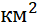 	У тектонічному відношенні досліджувана місцевість знаходиться в межах  окрайку Східно-Європейської платформи. В інженерно-геологічній будові території беруть участь сучасні четвертинні лиманні і лиманно-морські відкладення, загальна потужність яких більш 20-30 м. 	Регіон знаходиться у межах Причорноморської низовини і являє собою похилу з півночі на південь рівнину -вододільні плато, що перетинаються з півдня на північ долинами пересихаючих річок і балок (р. Хаджидер, p. Алкалія, р. Будури, балка Глибока, Базар'янка). Абразійні і зсувні процеси при природному розвитку берегів призводять до вирівнювання лінії берега і його відступу. Швидкість цих процесів залежить більшою мірою від гідрологічного режиму водойми і напрямку вітру. Біогеоморфологічні процеси (утворення хащ очерету, водоростей) знаходять все більше відображення у формуванні берегів лиманів. Акумулятивні процеси формують пересипи, коси, пляжі, тераси лиманів.	Для вивчення гідродинамічних умов в лиманах, швидкостей переробки абразійного матеріалу на пляжах, особливостей перенесення наносів вздовж берега і поперечного руху нами були проведені дослідження  гранулометричного складу наносів лиманів Хаджидер, Алібей, Бурнас, Солоне на абразійних і акумулятивних формах рельєфу. 	Отже, за результатами проведеного гранулометричного аналізу наносів акумулятивних форм на берегах найбільших лиманів Тузловської групи можна охарактеризувати основні джерела надходження матеріалу в берегову зону і дно лиманів, швидкості накопичення наносів, особливості їх складу. Ці параметри і умови природних систем важливі для розуміння причин формування і еволюції аквальних ландшафтів.	Клімат даного району помірно-континентальний. Зима відносно м'яка, вітряна і волога. Літо спекотне і сухе. Середня багаторічна річна сума опадів дорівнює 387,4 мм. Лимани лежать в улоговині, витягнутої з півночі на південь, це впливає на підвищену повторюваність північних і південних вітрів, особливо в теплу пору року, коли розвинені бризові явища.	На території НПП «Тузловські лимани» розташовано 19 водотоків довжиною більше ніж 1 км, з них тільки шість – річки, решта – балки. Найдовшими є річки Хаджидер та Алкалія. На крутих схилах абразійних берегів лиманів уворюються неповнорозвинені чорноземні грунти. На акумулятивних формах, в пригирлових ділянках річок або в межах днищ Тузловських лиманів, які тимчасово осушуються, утворюються солончакові, лучноболотні грунти. На території НПП «Тузловські лимани» було виявлено 285 видів вищих судинних рослин, фіксуються 11 рідкісних видів рослин, з яких три мають державний рівень охорони. Фауна узбереж Тузловських лиманів складає близько 290 видів хребетних тварин, 59 видів з яких занесені до Червоної книги України, 243 види птахів, 28 видів ссавців, 8 видів рептилій та два види амфібій – ропуха зелена та озерна жаба.2. Ландшафт - це генетично однорідний природний територіальний комплекс, який має єдиний геологічний фундамент, один тип рельєфу, однаковий клімат і складений із властивого тільки даному ландшафту набору динамічно сполучених основних і другорядних урочищ, що закономірно повторюються у просторі. Аквальний ландшафт — аквальний комплекс у межах ландшафтної оболонки Землі. Вирізняється з-поміж інших походженням, сталим гідрологічним режимом, геологічним фундаментом, однотипним донним рельєфом та біоценозами. Клас річкових ландшафтів охоплює русла річок і відрізняється прісним характером води, наявністю течії, тісним взаємозв'язком з оточуючими наземними ландшафтами. Клас озерних ландшафтів поєднує замкнені водойми. Клас земноводних (літоральних) ландшафтів включає смугу берегової зони морів, яка щодоби заливається морськими водами під час припливів. Аквальними урочищами називають ділянки акваторії, що сформувалися на одній формі мезорельєфу дна водойми або водотоку і характеризуються однотипними гідрологічними умовами, однаковим складом донних відкладів і фітоценозів.3. Для більш детального вивчення різноманіття ландшафтів НПП «Тузловські лимани» було складено карту, на якій показані основні 4 типи ландшафтів: степові, аквальні ландшафти, ландшафти заплав і гирл річок та антропогенні ландшафти.	Фактично степові ландшафти не входять до складу основної території національного природного парку, але іх значення для існування і розвитку прибережних, аквальних, річкових ландшафтів величезне і виражається через потоки речовин і енергії, як природних, так і антропогенно змінених. Тому процеси розвитку, причини деградації степових ландшафтів обов’язково потрібно враховувати у дослідження ландшафтів даної території. 	Для більш детального дослідження аквальних природних систем лиманів Тузлівської групи було проведено фізико-географічне районування акваторій трьох найбільших лиманів – Бурнас, Алібей, Шагани - за трьома компонентами (рельєф дна, солоність і мутність води), оскільки вони є визначальними для формування аквальних ландшафтних комплексів мілководних водойм. Отже, отримані контури можна називати аквальними природними коплексами, індикаторами виділення яких є глибини і солоність. Ще один важливий компонент виділення акваландшафтів – донна рослинність і фауна – для цих акваторій не має особливого значення, оскільки завдяки високій солоності, широкому поширенню серед донних відкладів високосолоних і пухких мулів, малій і одноманітній глибині, донна рослинність майже всюди однакова. Також для цих акваторій не є актуальною зміна компонентів акваландшафтів у товщі води з глибиною, оскільки глибини не великі, вираженої стратифікації вод немає, і під час дії сильних вітрів відбувається повне перемішування води. 	Отримані схеми аквальних ландшафтів лиманів Тузлівської групи можна використовувати у наукових та прикладних цілях. Зокрема, для планування господарської (сільсько- і водногосподарської), рибопромислової,  рекреаційної та природоохоронної діяльності, яка здійснюється на території НПП «Тузловські лимани».	До антропогенних модифікацій ландшафтів відносяться сучасні ландшафти, перетворені в результаті господарської діяльності. Беспосередньо на території парку майже немає антропогенних ландшафтів. Основними класами антропогенних ландшафтів на прилеглих до парку територіях є: польові, лучно-пасовищні, садові і змішані ландшафти; лінійно-дорожні ландшафти; водні антропогенні ландшафти – водосховища, ставки і канали;  рекреаційні ландшафти; селитебні ландшафти (сільські).	Рекреаційно-селитебні ландшафти зозереджені навколо с. Приморського, с. Базар’янка, с. Лебедівка та в районах поширення акумулятивних форм вздовж берегів великих лиманів і представляють собою пляжі, галявини для відпочинку, лісопаркові зони.	Таким чином, аналіз природних умов території, дослідження берегової зони і гирлових областей лиманів і озер, свідчить, що ландшафти лиманів Тузлівської групи унікальні за походженням, розвитком та біорізноманіттям. Але у зв’язку з інтенсивною і нераціональною господарською діяльністю, більшість ландшафтів є перетвореними і потребують подальшого дослідження і планування природокористування з метою збереження біорізноманіття і підтримки основних параметрів середовища у сталому гармонійному стані. СПИСОК ЛІТЕРАТУРИБану А. О. О возникновении и возрасте речных лиманов в нижнем течении Дуная и на его протоках. // Лимнологические исследования Дуная. Киев,1969.  С. 29-36.Вихованець Г. В. Фізико-географічні умови формування берегів та дна лиманів Тузловської групи на узбережжі Чорного моря // Вісник ОНУ. Геогр. та геол. науки.  2009.  Т.14. Вип. 16.  С. 42 – 5Гержик И. П., Павлов А. В. Лебедевская коса – новый орнитокомплекс Северозападного Причерноморья. Экосистемы дикой природы.  Одесса, 1996.  С. 1-4. Гернажа К. Р. Особливості аквальних ландшафтів Тузлівських лиманів // Географічні дослідження: історія, сьогодення, перспективи (збірник наукових праць). 2020. Вип. 13. С. 8-12    Гуцуляк В. М. Ландшафтна екологія : підручник для студентів вищих навчальних закладів / В. М. Гуцуляк, Н. В. Максименко, Т. В. Дудар. – Х.: ХНУ імені В. Н. Каразіна, 2015. – 284 с. Гыжко Л. В. Изучение солености поверхностных вод лимана Бурнас на побережье Чорного моря // Вісник ОНУ.  Сер.: Географічні та геологічні науки. 2009. Т. 14, вип. 16. С. 59-66.Дослідження природних ресурсів на території Одеської області та оптимізація природокористування : [звіт з наук. –дослідної роботи№ 283/ наук. кер. Пилипенко Г. П.].  Одеса: ОНУ імені І. І. Мечникова (архів кафедри фіз. географії та природокористування), 2006.  393 с. Дубына Д. В., Шеляг-Сосонко Ю. Р. Плавни Причерноморья. К.: Наукова думка, 1989.  272 с. Єгорова, Т. М. Ландшафтна екологія України. Кам'янець-Подільський: Зволейко Д.Г. 2009.  с. 192.  Заставний Ф. Д. Географія України. У 2-х кн. / Ред. M. П. Паpцeй. – Львів: Світ, 1994. – 472 с Звіт з оцінки впливу на довкілля експлуатаційного обслуговування, з урахуванням умов рибогосподарського використання, існуючого обловозапускного каналу на 2 км Тузловської коси. 2019 р. 111с. Крюкова Г. Н., Бондаренко Е. Ю., Соколов Л. В. Биоразнообразие флоры и фауны на территории Национального природного парка "Тузловские лиманы" // Труды Гос. Никит. ботан.сада.  2013. Т. 135.  С. 50-57. Лаврик О. Д. Річкові ландшафти: проблематика виділення, термінології і типології // Фізична географія та геоморфологія. - 2013. - Вип. 2. - С. 86-96.Лиманно-устьевые комплексы Причерноморья: географические основы хозяйственного состава.  Л.:Наука, 1988.  303с. Макрофиты индикаторы изменений природной среды // Под ред. С. Гейны и K. M. Сытника.  Киев: Наукова думка, 1993.  435 с.Малишева Л. Л. Геохімія ландшафтів : Навч. посіб. для студ. Київ, 2000.Медведєв О. Ю. Тузловская группа лиманов – жемчужина Причерноморья. / Мат.Всеукр.наук. прак. конф. «Лимани північнозахідного Причорномор’я: актуальні гідро екологічні проблеми та шляхи їх вирішення» Одеса, «ТЕС», 2012.  С.37-39. Мєдвєдєв О. Ю. Загальна характеристика, геологічна будова і сучасні геологічні процеси на Тузлівській групі озеро-лиманів // Екологія водно-болотних угідь і торфовищ (збірник наукових статей) //Головний редактор В. В. Коніщук. Київ: ДІА, 2013. С 177-181  Микитюк В. Ф., Портянко В. Н., Комиссаренко З. П., Дели О. Ф. Мезофауна хищных членистоногих на прилиманских склонах в Одесской области // Причорноморський екологічний бюллетень.  2007.  № 4 (26)  С. 78-86.Національний атлас України // [голов. ред. Л. Г. Руденко] К.: ДНВП «Картографія», 2008. 440 с. Олійник Я. Б., Шищенко П. Г., Степаненко А. В., Масляк П. О. Географія: Навч. посіб. для старшокласників та абітурієнтів. К.: Знання, 2006.  455 с. Определитель высших растений Украины.  Киев: Наукова думка, 1987.  548 с. Петров К. М. Подводные ландшафты: теория, методы исследования /К.М. Петров -  Л.: Наука, 1989.— 128 с.  Пилюга В. И. Система озер Шаганы–Алибей–Бурнас. Численность и размещение гнездящихся околоводных птиц в водно-болотных угодьях Азово-Черноморского региона Украины. Мелитополь  Київ: Бранта, 2000. 476 с. Попова О. М. Морфометрія та топонімія гідрологічних об’єктів національного природного парку «Тузлівські лимани» / Вісник ОНУ . Сер. Геогр. та геол. науки.  2016.  Т. 21.  Вип.2.  С. 64-84.Природа Одесской области. Ресурсы, их рациональное использование и охрана.  Киев-Одесса: Вища школа, 1979.  144 с. Протопопова В. В. Синантропная флора Украины и пути еѐ развития.  Київ: Наукова думка, 1991.  192 с. Регіональна доповідь про стан навколишнього природного середовища в Одеській області у 2017 році. 2018 р. 270с. Регіональна екологічна мережа Одеської області (ескізна картосхема). – Погоджено в державному управлінні навколишнього середовища в Одеській області; № 452/08 від 28 квітня 2011 року. Русев И. Т., Корзюков А. И., Яковлев М. В. Редкие птицы национального природного парка "Тузловские лиманы". Рідкісні й зникаючі птахи північно-західного Причорномор'я. Київ: Вид-во Українського товариства охорони птахів, 2011.  120 с. Сиохин В. Д., Черничко И. И., Ардамацкая Т. Б. и др. Колониальные и гидрофильные птицы юга Украины. Ржанкообразные. Київ: Наукова думка. 1988. 176 с. Соколов Ю. М. Структура ландшафтів.  Київ: УМК ВО. 1992.  Стан довкілля Чорного моря. Національна Доповідь України. 1996-2000 роки. // Міністерство екології та природних ресурсів України. УкрНЦЕМ. 2001 р. С. 7-11 Струцинська О. Є. Особливості гранулометричного складу і гумусонакопичення в ґрунтах прибереж і берегів лиманів Північно-Західного Причорномор’я // Геополитика и экогеодинамика регионов. Т. 10. Вып. 1. 2014. С. 880 – 888. Струцинська О. Є. Особливості природних умов прибережно-берегових територій лиманів північно-західного Причорномор’я та їх ґрунтотворний потенціал» // Вісник ОНУ.  Сер.: Географічні та геологічні науки. 2014.  Т. 19,  вип. 4.  С. 124-135 Физико-географический атлас мира //  Главное управление геодезии и картографии государственного геологического комитета СССР, 1964. 298 с.  Червона книга України. Тваринний світ / Заг. ред. чл.-кор. НАН України І.А. Акімов.  Київ: Глобалконсалтинг, 2009.  С. 398-484.Шуйский Ю. Д. Природа Причерноморских лиманов/ Ю. Д. Шуйский, Г. В. Выхованец.  Одесса : Астропринт, 2011. – 276 с. Шуйский Ю. Д. Физическая география устьевой области Днестра. Одесса: Астропринт, 2013. 328 с.ProProfs Flashcards [Електронний ресурс] : [Веб сайт] – Режим доступу: https://www.proprofs.com/flashcards/story.php?title=_211581 (дата звернення 29.05.2020) - Амфібії України Гугл «Google» [Електронний ресурс] / Гугл планета Земля – Режим доступу до ресурсу: https://earth.google.com Новости Молдовы и Кишинева [Електронний ресурс] : [Веб сайт]        http://moldova-inform.ru/?p=422#prettyPhoto – Алкалия (дата звернення 29.05.2020) Офіційний сайт національного природного парку «Тузлівські лимани». - Режим доступу до сайту: http://tuzlim.org.ua  Планитариум определитель растений онлайн [Електронний ресурс] : [Веб сайт] – Режим доступу: https://www.plantarium.ru/page/image/id/524050.html (дата звернення 29.05.2020) - Allium guttatum StevenПРОСТАЯ ФАУНА.RU [Електронний ресурс] : [Веб сайт] – Режим доступу: https://simple-fauna.ru/birds/kulik/ (дата звернення 29.05.2020) – Кулик